FM-UDINUS-BM-08-04/R0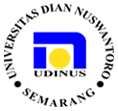 SILABUS MATA KULIAH	REVISI 	: 	0	TANGGAL BERLAKU	: 	1 September 2016 IDENTITASNama Mata Kuliah	:	Seminar Epidemiologi Program Studi	:	S1- Kesehatan Masyarakat Fakultas	:	KesehatanBobot SKS	:	2 SKSElemen Kompetensi	:	Penunjang 			(Mampu menyusun dan menyajikan laporan hasil pengamatan, penyelidikan, dan penelitian epidemiologi)Jenis Kompetensi	: 	MKBAlokasi Waktu Total	:	100 menit x 14 minggu tatap muka Deskripsi	:	Mata kuliah membekali mahasiswa tentang pengetahuan mengenai jenis-jenis seminar dan kemampuan melakukan presentasi		karya ilmiah (karya tulis ilmiah dan proposal penelitian) yang terkait dengan bidang epidemiologi permasalahan kesehatan 		masyarakat dalam suatu forum seminar. UNSUR-UNSUR SILABUSKompetensi DasarIndikator Pokok Bahasan/ Materi Strategi  PembelajaranAlokasi waktuReferensi/ AcuanEvaluasiMahasiswa mampu menjelaskan gambaran perkuliahan, materi yang akan dipelajari, manfaat mata kuliah, dan lingkup seminar epidemiologiMahasiswa mampu:menjelaskan deskripsi dan kompetensi mata kuliahmenyebutkan materi dan manfaat mata kuliahmenjelaskan deskripsi dan kompetensi mata kuliahmenjelaskan jenis dan karakteristik seminar.Pendahuluan Seminar Epidemiologiceramah diselingi tanya jawab, diskusi kelas dan membaca referensi.2 x 50’Silabi, RPKPS, dan Kontrak KuliahIndra Yuzal, S.E., MM, 2013. Panduan Praktis Seminar, Rajawali Pers.JakartaMemberikan evaluasi dengan menanyakan secara langsung ke beberapa mahasiswaUTSMahasiswa akan mampu membuat bagian pendahuluan sebuah karya tulis ilmiahMahasiswa mampu:menjelaskan hal-hal yang perlu ada dalam suatu pendahuluan membuat pendahuluan sebuah proposal penelitian BAB Pendahuluanceramah diselingi tanya jawab, diskusi kelas,  membaca referensi, dan penugasan4 x 50’Sopiyudin, 2012. Membuat Proposal Penelitian Bidang Kedokteran dan Kesehatan, Sagung Seto Press, JakartaTim Editor, 2015. Panduan penulisan Skripsi Fakultas kesehatan UDINUS, Semarang  UTS Mahasiswa akan mampu membuat bagian Tinjauan Pustaka sebuah karya tulis ilmiahMahasiswa mampu:menjelaskan sumber dan cara penulisan tinjauan pustaka membuat tinjauan pustaka sebuah proposal penelitian BAB Tinjauan Pustakaceramah diselingi tanya jawab, diskusi kelas,  membaca referensi, dan penugasan4 x 50’Sopiyudin, 2012. Membuat Proposal Penelitian Bidang Kedokteran dan Kesehatan, Sagung Seto Press, JakartaTim Editor, 2015. Panduan penulisan Skripsi Fakultas kesehatan UDINUS, Semarang  UTS Mahasiswa akan mampu membuat bagian metode penelitian karya tulis ilmiahMahasiswa mampu:menjelaskan hal-hal yang perlu ada dalam suatu bab metode penelitian membuat bab metode penelitian sebuah proposal penelitian BAB Metode Penelitianceramah diselingi tanya jawab, diskusi kelas,  membaca referensi, dan penugasan4 x 50’Sopiyudin, 2012. Membuat Proposal Penelitian Bidang Kedokteran dan Kesehatan, Sagung Seto Press, JakartaTim Editor, 2015. Panduan penulisan Skripsi Fakultas kesehatan UDINUS, Semarang  UTS Kompetensi DasarIndikator Pokok Bahasan/ Materi Strategi  PembelajaranAlokasi waktuReferensi/ AcuanEvaluasiMahasiswa akan mampu melakukan seminarMahasiswa mampu:melakukan persipan perlengkapan seminarmenyajikan karya tulis dalam suatu seminarmembuat catatan perbaikan setelah seminarPresentasi seminarPraktik seminar, diskusi14 x 50’Indra Yuzal, S.E., MM, 2013. Panduan Praktis Seminar, Rajawali Pers.JakartaObservasi keaktifan mahasiswaPenilaian presnentasi  UASDisiapkan oleh:Dosen PengampuSuharyo, SKM, M.KesDiperiksa oleh:Ketua Program StudiDr. MG. Catur Yuantari, SKM, M.KesDisahkan oleh:DekanDr.dr.Sri Andarini Indreswari, M.Kes